令和元年度　ささえサン情報交換会を開催しました！令和元年度　生活支援ボランティア「ささえサン」情報交換会令和元年度　生活支援ボランティア「ささえサン」情報交換会開催日時等日時：令和元年７月３１日（水）１４：０0～1５：30場所：富山市総合社会福祉センター　２０２号室参加人数ささえサンボランティア１０名内容◆平成30年度活動報告　写真を見ながら活動の振り返りをしました。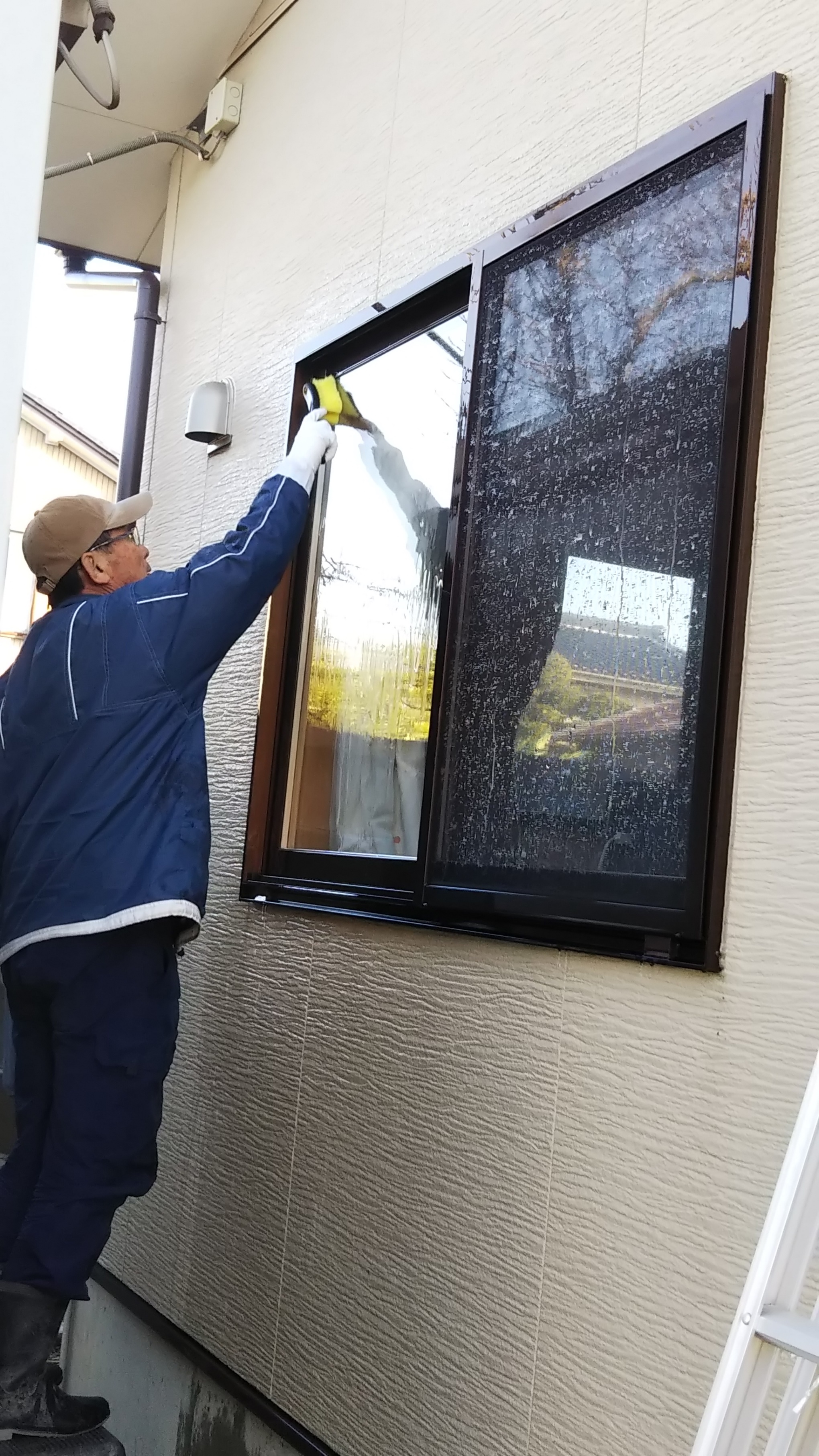 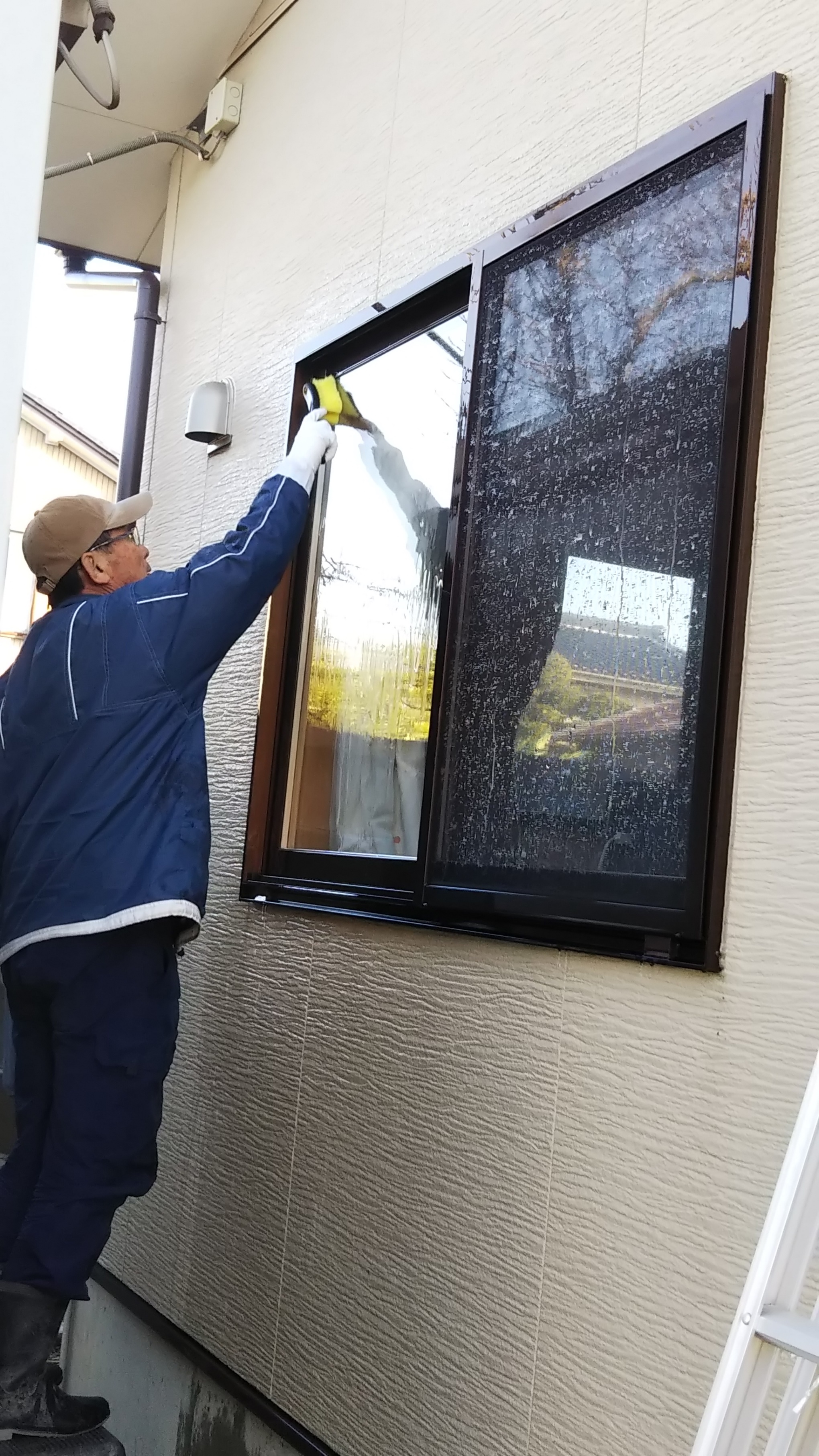 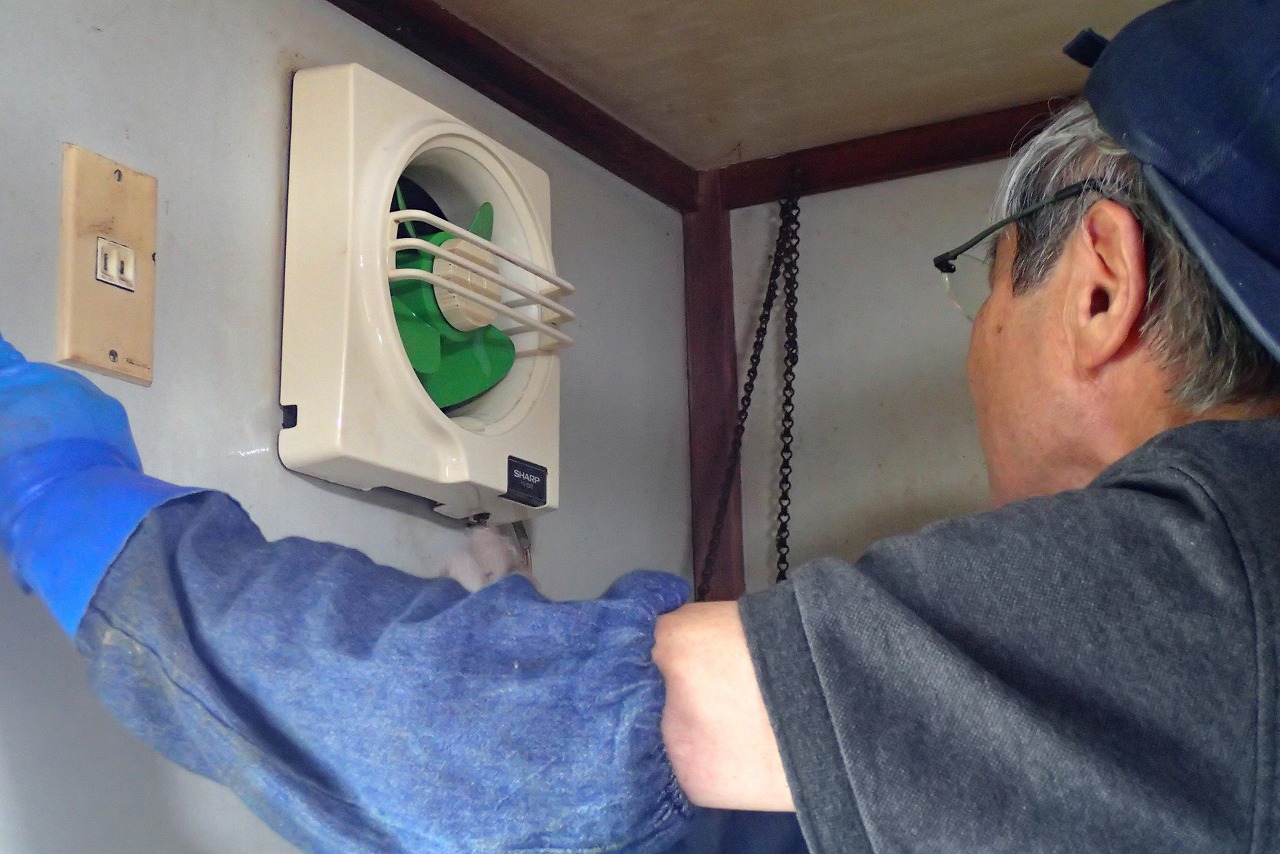 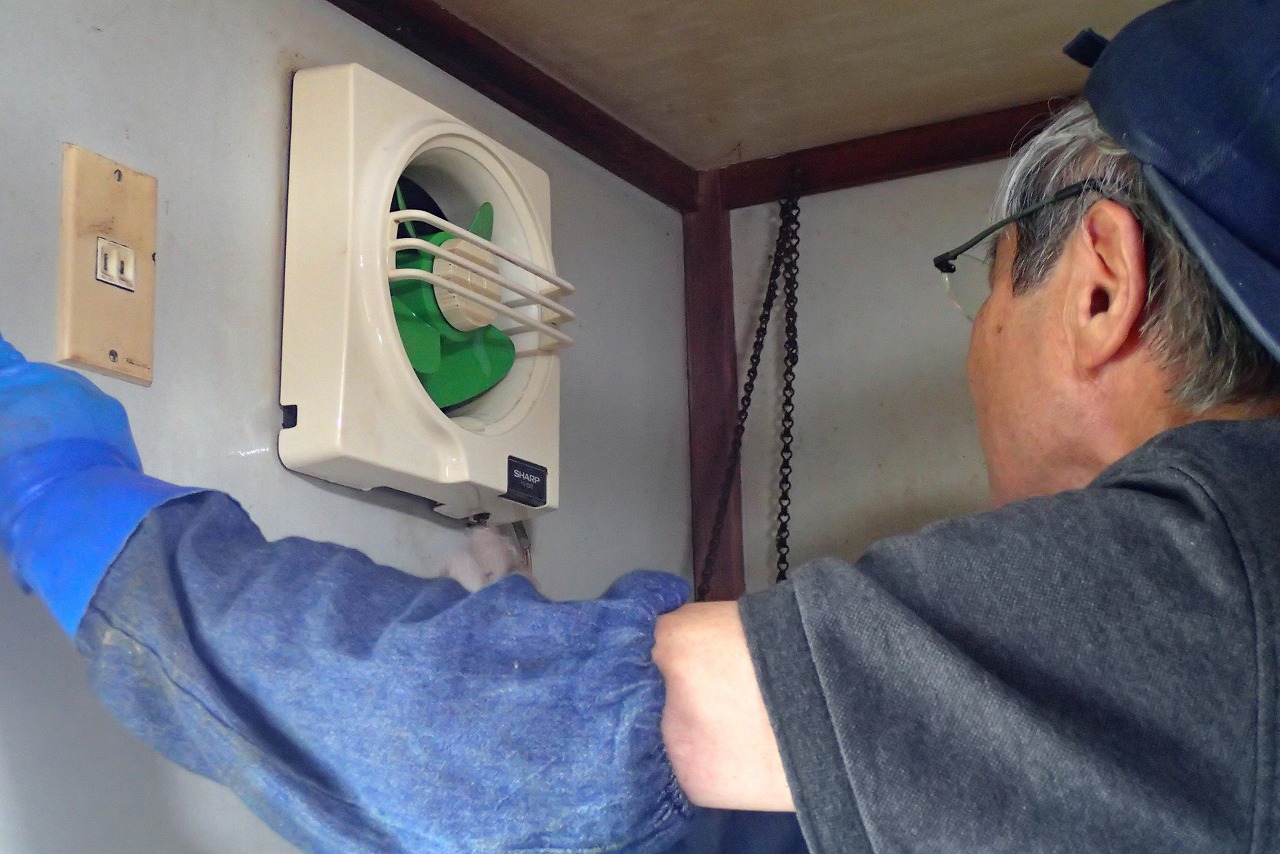 ◆グループワーク～活動してみて気づいたことや感じたこと等～　・1時間以内で切り上げても本当に良いのか、最後までしてあげたいという気持ちもある。　・プロのボランティアも巻き込んでやったらどうか。例えば造園業者や電気屋などもボランティアをしている。　・事務局とボランティアが一緒に下見をして、実施日の立ち合いをなくせば事務局の負担が減るのではないか。　・草刈りの燃料はどうしているのか。　・どの程度自分で道具を用意しているのか。など、今後の活動に向け具体的な話し合いがされました。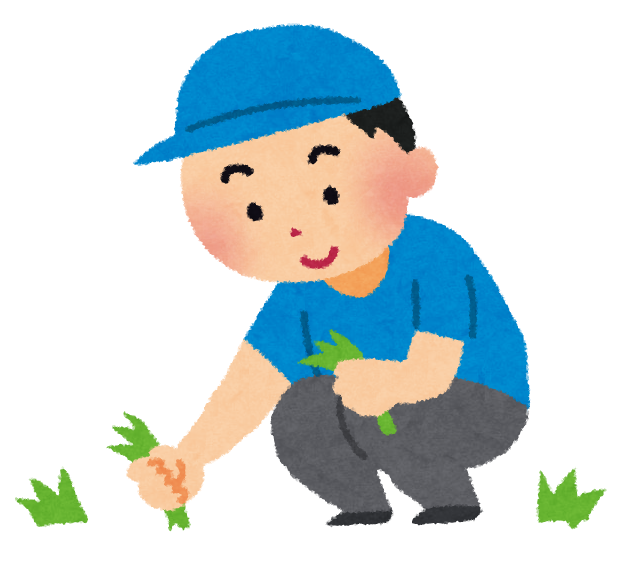 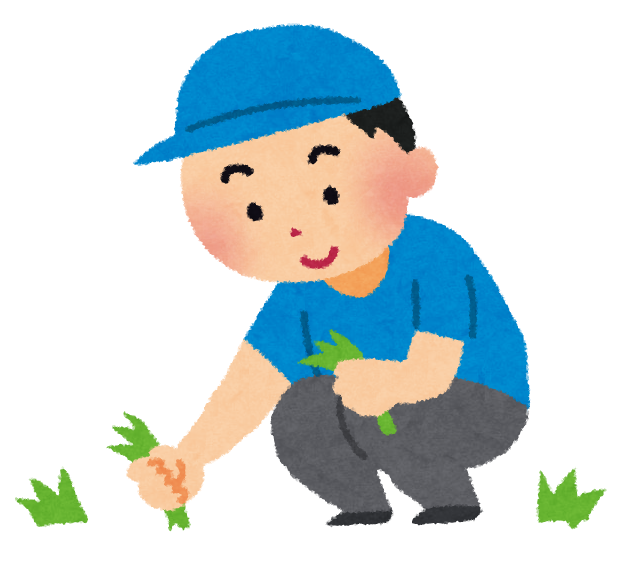 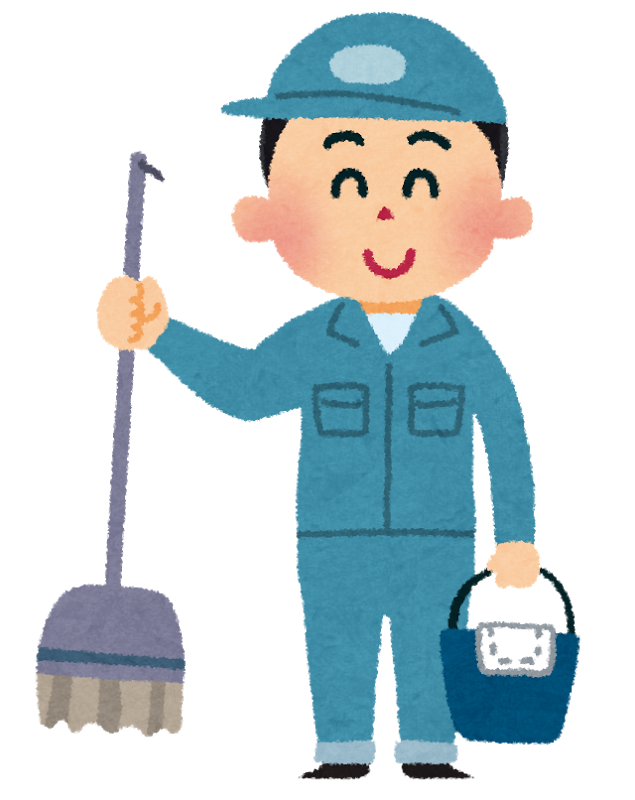 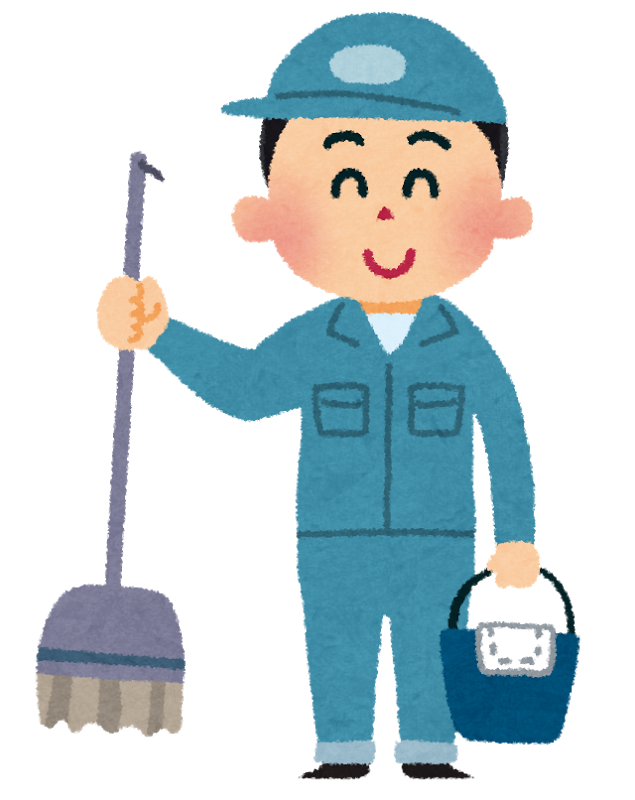 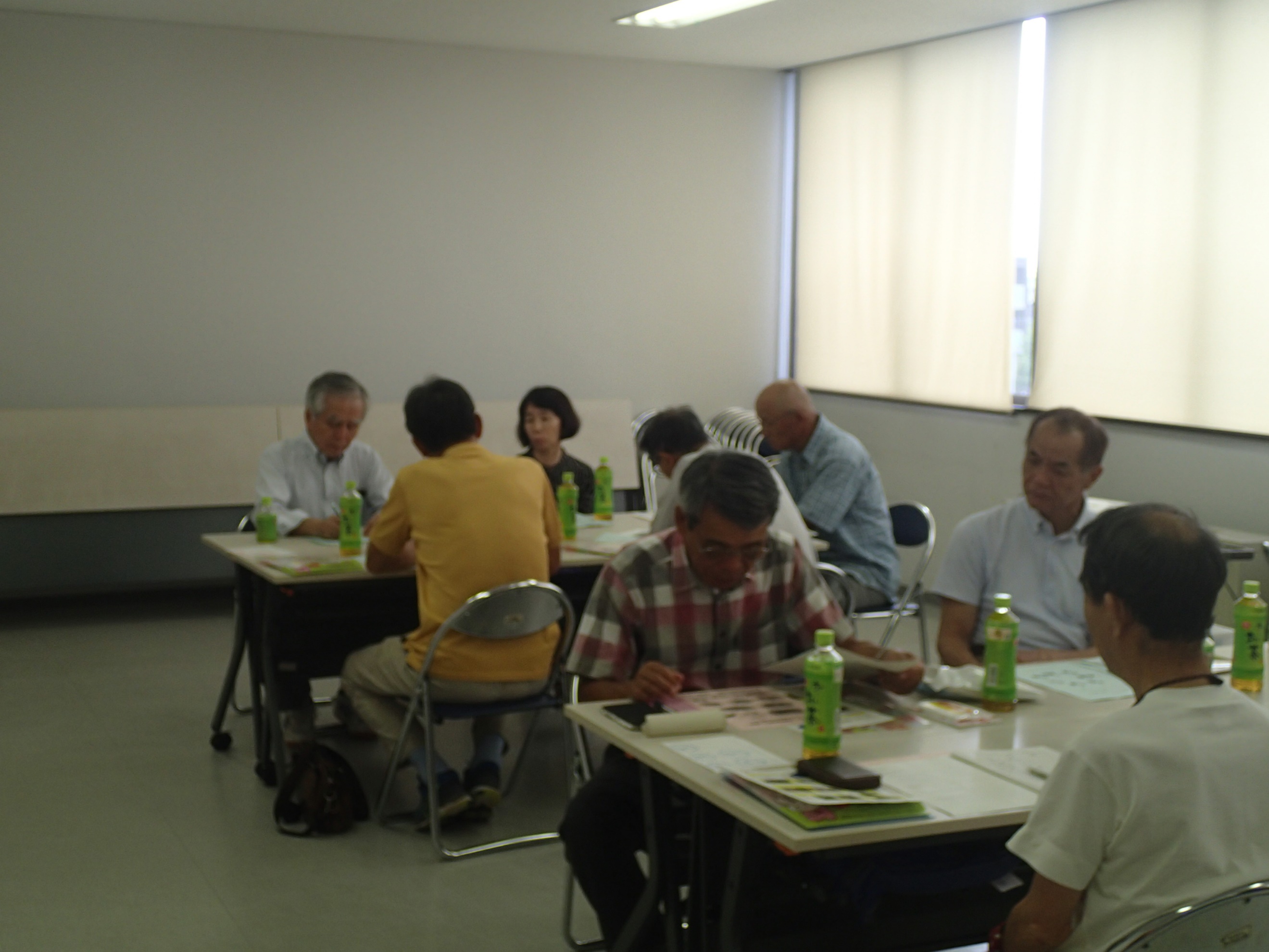 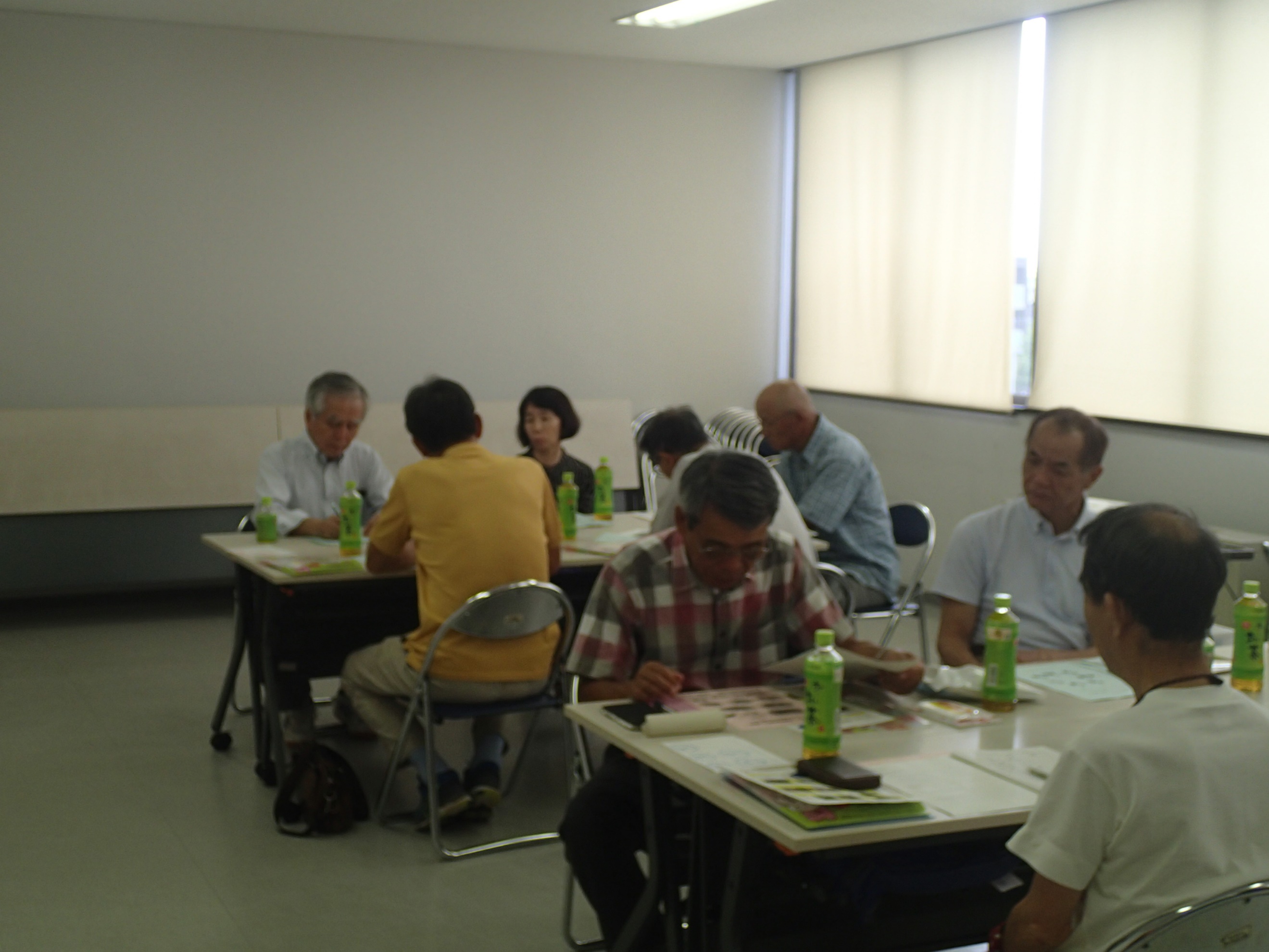 